Parent Post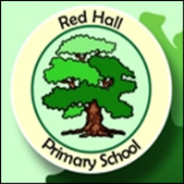 News for Parents and Carers at Red Hall Primary School			  December 2016KEEP YOUR CHILDREN SAFE FROM HARM THIS CHRISTMAS This Christmas your child will be looking forward to opening those presents and having a fabulous day! We all want Christmas Day to be a wonderful, magical time; what none of us want is to put our child at harm by exposing them to strong language and extreme violence. Some computer games include this kind of content and they can damage the child and expose them to things they shouldn’t see or hear at their age. 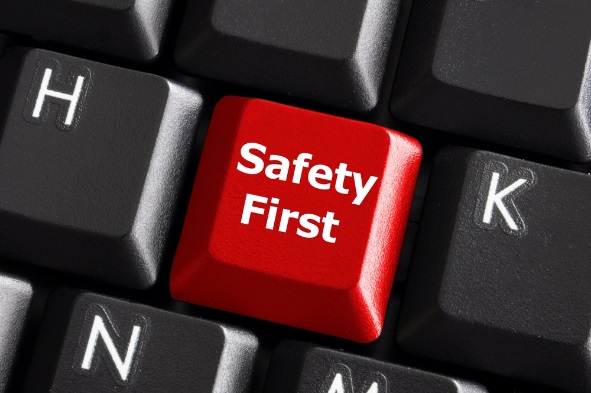 Games like ‘Call of Duty’ and ‘Grand Theft Auto’ have 18 age ratings because they have content that includes strong language and extreme violence. The children at Red Hall are no older than 11, none of them are equipped to deal with this kind of game – we have had a few examples of children using bad language in school who have been playing this kind of game. We want our children to develop into good, well rounded young people; exposing them to these sort of games when they are too young is not fair and right. The age ratings are there for a good reason.A lot of games allow children to connect with other players around the world. This too puts the child into a potentially dangerous situation, exposing them to bad language and putting them at risk.So this Christmas please think carefully about the games they are playing and who they are playing with online. Ask them what they are doing and who they are playing with. Supervise what they are playing. Let’s make this Christmas safe and enjoyable. If you want to discuss the issues raised in this newsletter with someone in confidence ask to make an appointment with Mr Goffee in the office.Check our website: redhallprimary.org.uk  